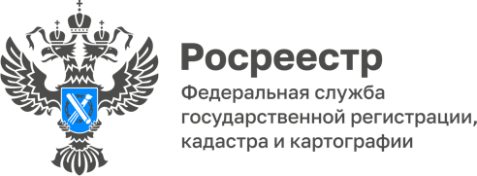 В Чите ведутся проектные работы для строительства жилья по сервису «Земля для стройки»Земельный участок общей площадью 23 гектара в Чите предоставлен по проекту Росреестра под строительство жилого комплекса с многоквартирными домами. В настоящее время ведутся проектно-сметные работы по комплексной застройке территории – в границах улиц Народной-Коллективной и микрорайона №7. Микрорайон №7 хотят возвести возле озера Кенон рядом с пересечением улицы Ивановской и проспекта Маршала Жукова 2023 – 2024 годах. На площади в 23 га разместят 95 тысяч квадратных метров жилья. В отношении данного земельного участка подана заявка на предоставление инфраструктурного кредита на техническое присоединение к инженерным сетям, что позволит обеспечить будущий жилой микрорайон инженерными коммуникациями.- В настоящее время в Забайкалье порядка 250 земельных участков и территорий размещены на Публичной кадастровой карте для вовлечения под жилищное строительство. 179 участков выделено для индивидуального жилищного строительства, 69 - для расположения многоквартирных домов. Уже идет освоение отдельных участков и территорий, - отметил Александр Корнев, руководитель Управления Росреестра по Забайкальскому краю. Напомним, что земли расположены в г. Чите, г. Петровск-Забайкальске, г. Шилке, пгт. Агинское, г. Хилок, г. Сретенск, г. Нерчинск, п. Лесной городок, пгт. Забайкальск, п. Ясногорск, пгт. Новая Чара, г. Могоча, пгт. Чернышевск и других населенных пунктах. Земельные участки, зоны и территории находятся в федеральной, региональной либо муниципальной собственности. Также некоторые объекты находились в неразграниченной собственности.Чтобы получить информацию об указанных земельных участках и территориях заинтересованным гражданам и организациям необходимо: По ссылке http://pkk.rosreestr.ru/ зайти в сервис «Публичная кадастровая карта». В правом верхнем углу экрана выбрать значок «Слои».Галочкой отметить слой «Земли для жилищной застройки».В левом верхнем углу выбрать тип поиска «Жилищное строительство», выбрать участок или территорию одним из способов:- ввести в строку поиска номер 75:* и 80:*или- увеличить сегмент карты до плана земельного участка, обозначенного синим цветом.Указанный сервис не только покажет земельные участки, пригодные для строительства жилья, но и поможет подать обращение в уполномоченный орган в отношении выбранного объекта. Для этого в информационном окне выбранного участка необходимо кликнуть по ссылке «Подать обращение», заполнить открывшуюся форму и отправить ее в уполномоченный орган. Фото: пресс-служба Министерства строительства, дорожного хозяйства и транспорта Забайкальского края.#Росреестр #РосреестрЧита #РосреестрЗабайкальскийКрай #Росреестр75 #Недвижимость #ЗемляДляСтройки #ПубличнаяКадастроваяКарта